Dobrý den osmáci, dnes v hodině přírodopisu máte 2 úkoly: 1) podívejte se na následující video: https://www.youtube.com/watch?v=wiA-O_Z5dVY                2) Zkuste si vyplnit následující pracovní list (Kdo vyplní správně a pošle do 5.2.23:00 hod dostane 1, komu se to nechce vyplňovat alespoň víte, co vás čeká jako prověrka po příchodu do školy . Hezký den Š.P.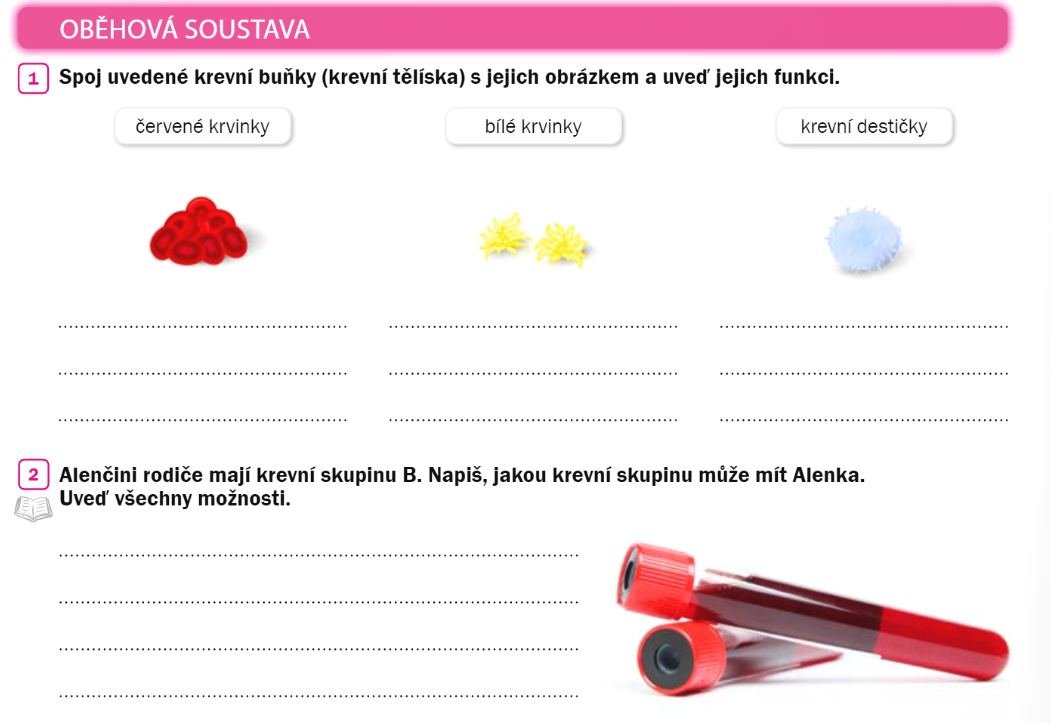 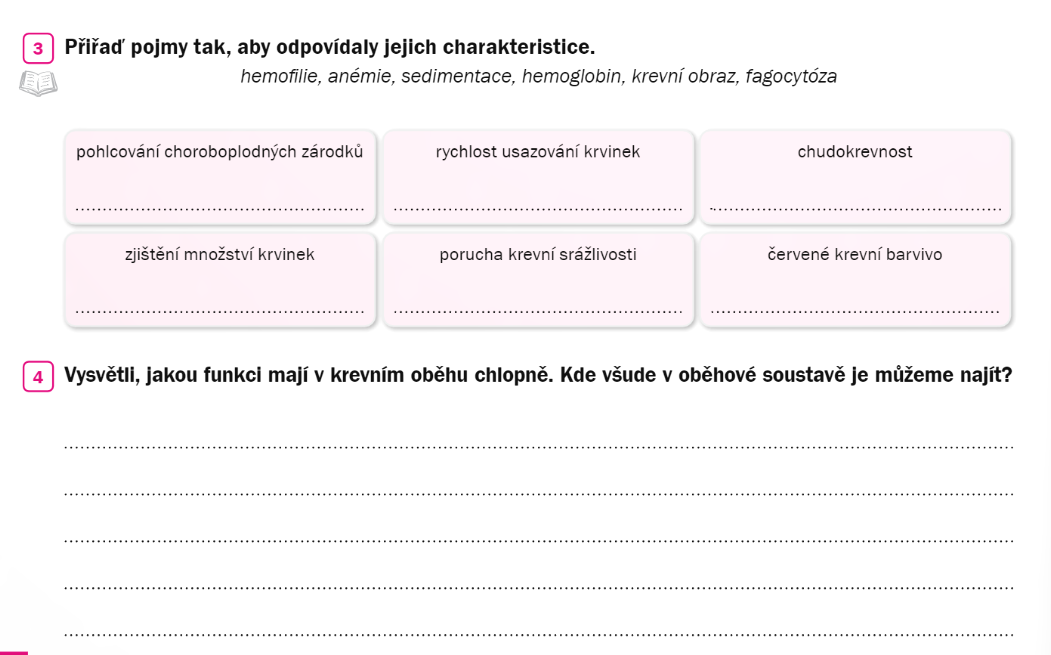 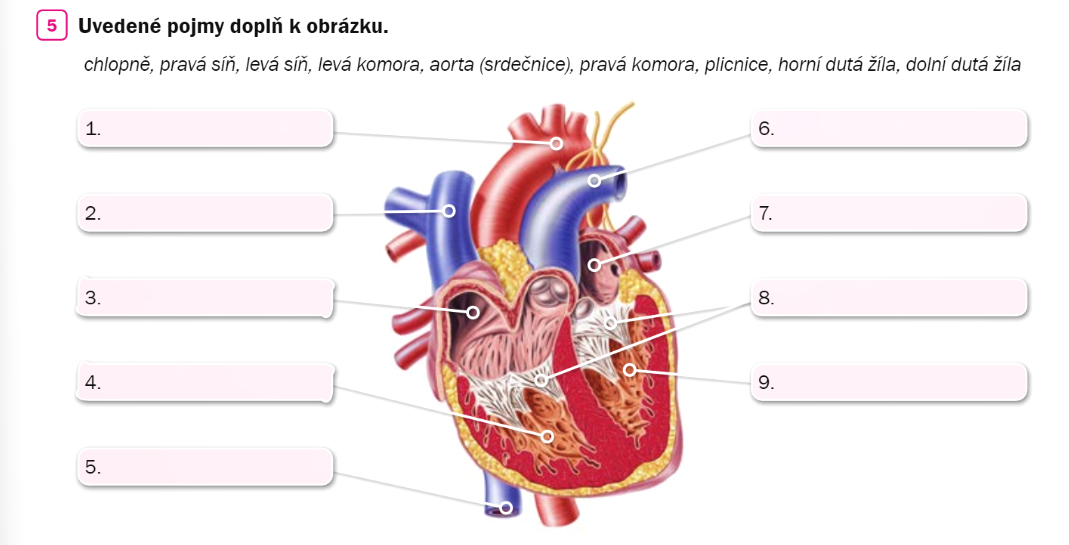 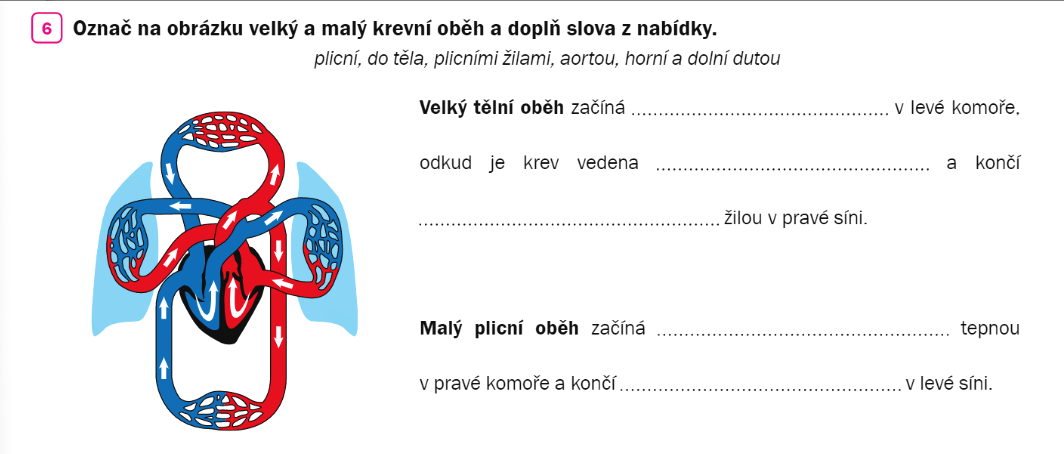 